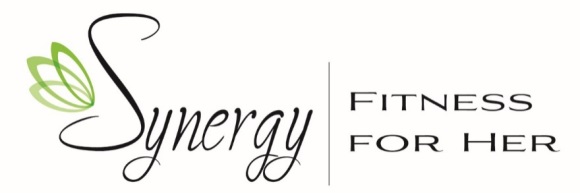 Patient InformationName: _________________________________ Date: ___________ Date of Birth: ___________   Age: _____Street Address: ____________________________________City, State, Zip: ___________________________Phone: ____________________ Cell: ___________________  Email: _________________________________

Occupation: __________________________________________________________ Marital Status: S_ M_ D_

Emergency Contact 
Name:____________________________ Relationship: _______________________Phone:________________Primary Care Physician
Name: _______________________________ Phone: ___________________ Date of Next Visit: ___________Who may we thank for your referral? __________________________________________________________Informed ConsentI understand that Synergy Fitness for Her will maintain my privacy to the highest standards and may use or disclose my personal health information for the purposes of carrying out treatment, obtaining payment, evaluating the quality of services provided, and any administrative operations related to treatment or payment. I do hereby agree and give consent for Synergy Fitness for Her to provide care and treatment that is considered necessary and proper in the diagnosing or treating of my physical condition.I understand that I retain the right to revoke this consent by notifying the practice in writing at any time.Patient/Parent/Guardian Signature__________________________________________Patient/Parent/Guardian Print Name ____________________________________ Date_________________What is the primary problem that brings you in today?____________________________________________________________________________________________________________________________________________________________________________________

When did this begin? ________________________________________________________________________Have you had this problem before? Yes _____  No ______If so, how long did it take to resolve? ___________________________________________________________Secondary concern/problem? _________________________________________________________________Type of PainSharp/Burning/ Aching/ Pins & Needles/ Throbbing/ Numbness/ OtherRate your average pain on a 0 to 10 scale (0=no pain, 10=worst imaginable pain)Current____ Best in 24 hours_____ Worst in 24 hours _____Symptoms: Come and go _____ Are constant _______ Are constant but change with activity ______
Please mark on the body where your symptoms are located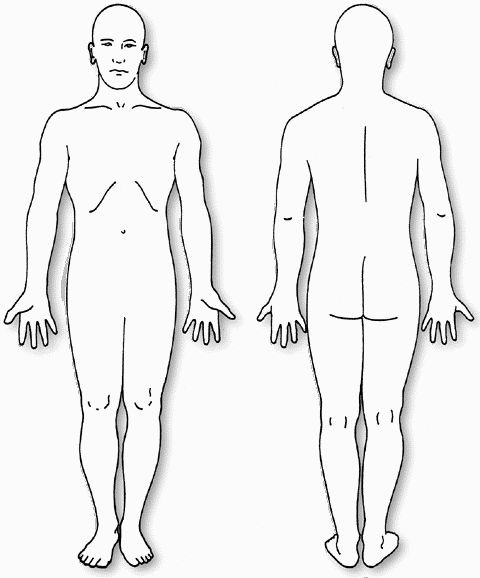 When are your symptoms the worst ___________________________ Best? ___________________________My symptoms are currently ____ getting better ___ getting worse ___ staying about the sameWhat aggravates your symptoms? ___________________________________________________________What relieves your symptoms? ______________________________________________________________How are you currently able to sleep at night due to your symptoms?   ___ No problem     
 ___ Difficulty falling asleep      ___ Awakened by pain      ___ Sleep only with medicationAny treatment received so far for these symptoms? _______________________________________________Any special tests? __________________________________________________________________________Identify important activities that you are unable to do or are having difficulty with as a result of your problem/symptoms.  Rate your difficulty based on a 0 to 10 scale with 0= “unable to perform” and 10= “no difficulty”1.	_____________________________________________________0 1 2 3 4 5 6 7 8 9 102.	_____________________________________________________0 1 2 3 4 5 6 7 8 9 103.	_____________________________________________________0 1 2 3 4 5 6 7 8 9 10